Домашнее задание на тему: «Овощи, фрукты, грибы и ягоды»Старшая группаРасмотрите с ребенком натуральные овощи, фрукты, грибы и ягоды. По возможности расскажите про них, что готовят и где растут.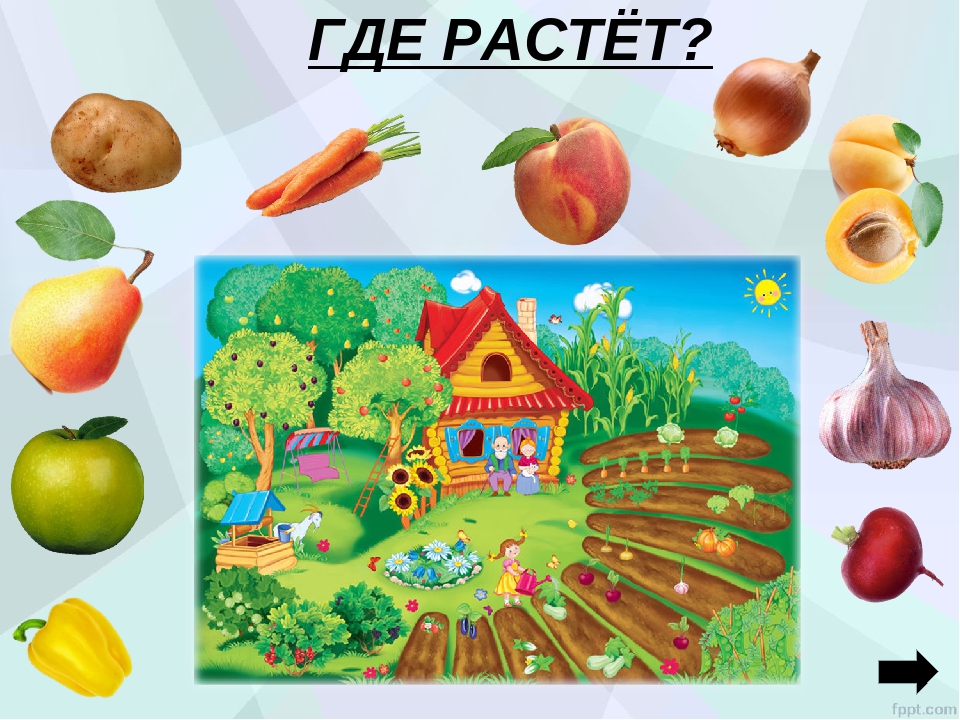 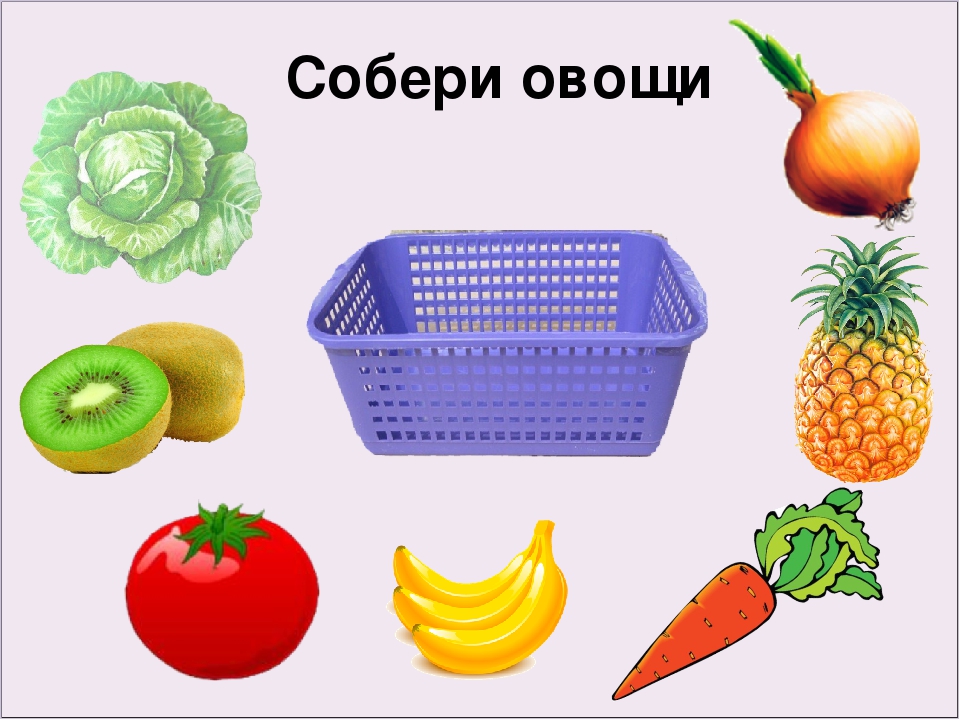 Нарисуйте (вырежите) и раскрасте (наклейте) овощи: морковь, свеклу, огурец помидор.3. Нарисуйте точками овощи, соедините их и раскрасте;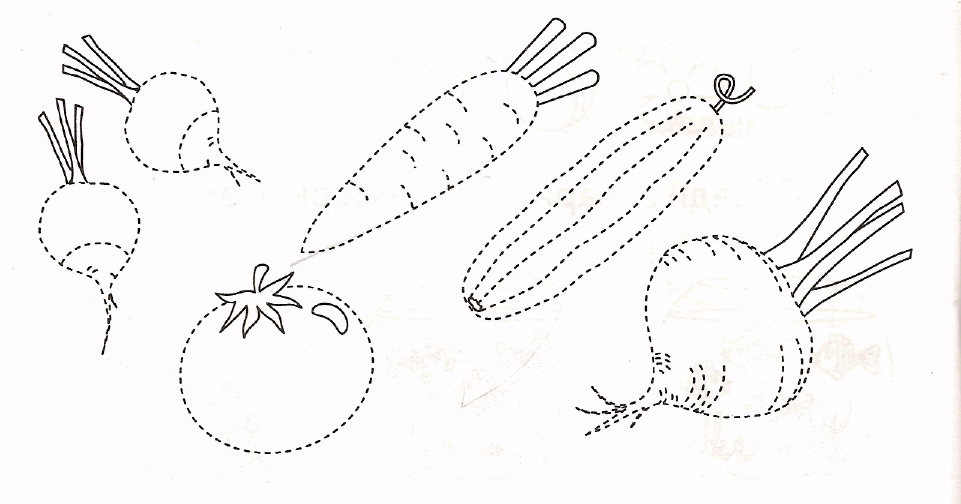 4. Нарисуйте клубнички разных размеров, соедините их от самой большой до самой маленькой и раскрасте их.5. Помогите ребенку правильно соотносить название и картинки, и какие хорошие, а какие плохие (грибы, покажите где: грибы - мухомор, лисички, боровик, подберезовик; ягоды - малина, клубника, смородина, черника, земляника.6. Помогите ребенку разложить предметы: ягоды - в корзинку, фрукты - в тарелку, а овощи - в коробку.7. Расскажите ребенку стишки или сказки про овощи, фрукты, грибы и ягоды. Из сказок: "Приключения Чиполлино" автора Родари Джанни.8. Отгадайте загадки:1. Знают этот фрукт детишки,Любят есть его мартышки.Родом он из жарких странВ тропиках растет. (банан)2. Дом зеленый тесноват:Узкий длинный, гладкий.В доме рядышком сидятКруглые ребятки.Осенью пришла беда -Треснул домик гладкий,Поскакали кто кудаКруглые ребятки. (горох)3. Уродилась я на славу,Голова бела, кудрява.Кто любит щи -Меня в них ищи. (капуста)4. Само с кулачок, красный бочок,Потрогаешь - гладко, откусишь - сладко.яблокоЗагадки про овощи – учимся, играя!Ягодку сорвать легко —Ведь растет невысоко.Под листочки загляни-ка —Там созрела. (земляника).5. Стоял на крепкой ножке,Теперь лежит в лукошке. (гриб)Составила воспитатель: Васильева Н.В.С